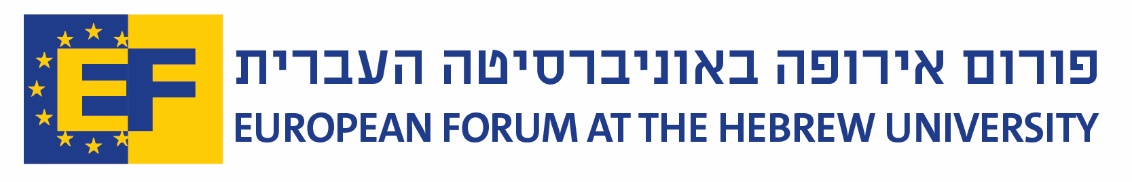 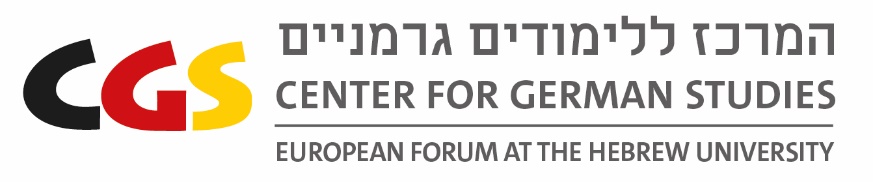 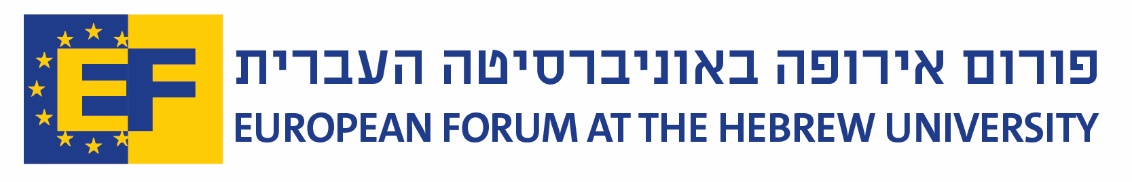 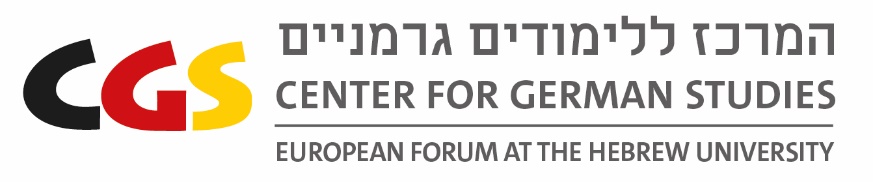 הגשת מועמדות למסלול המואץ של פורום אירופהללימודי גרמניה בת ימינו או לימודי אירופהיש לשלוח את הטופס לדוא"ל mseurop@mail.huji.ac.il, יחד עם המסמכים הבאים:גליון ציוניםמכתב המלצה (עד עמוד אחד, בעברית או באנגלית)מכתב מוטיבציה (עד עמוד אחד, בעברית או באנגלית)בהצלחה ולהתראות בפורום אירופה!פרטים אישייםפרטים אישייםפרטים אישייםפרטים אישייםפרטים אישייםפרטים אישייםפרטים אישייםפרטים אישייםפרטים אישייםשם פרטישם פרטישם פרטישם פרטישם פרטישם משפחהשם משפחהשם משפחהשם משפחהמס' זהות/סטודנטמס' זהות/סטודנטמס' זהות/סטודנטמס' זהות/סטודנטמס' זהות/סטודנטמעוניין ללמוד במסלול המואץ ל-מעוניין ללמוד במסלול המואץ ל-מעוניין ללמוד במסלול המואץ ל-מעוניין ללמוד במסלול המואץ ל-פרטי התקשרותפרטי התקשרותפרטי התקשרותפרטי התקשרותפרטי התקשרותפרטי התקשרותפרטי התקשרותפרטי התקשרותפרטי התקשרותמספר טלפון בביתמספר טלפון סלולרימספר טלפון סלולרימספר טלפון סלולרימספר טלפון סלולריכתובת דואר אלקטרוניכתובת דואר אלקטרוניכתובת דואר אלקטרוניכתובת דואר אלקטרונילימודי BAלימודי BAלימודי BAלימודי BAלימודי BAלימודי BAלימודי BAלימודי BAלימודי BAאוניברסיטהאוניברסיטהאוניברסיטהחוגחוגחוגחוגשנה לתוארשנה לתוארמכתב המלצהמכתב המלצהמכתב המלצהמכתב המלצהמכתב המלצהמכתב המלצהמכתב המלצהמכתב המלצהמכתב המלצהשם ממליץ/השם ממליץ/השם ממליץ/השם ממליץ/הדואר אלקטרונידואר אלקטרונידואר אלקטרונידואר אלקטרונידואר אלקטרוניכתובת דוארכתובת דוארכתובת דוארכתובת דוארכתובת דוארכתובת דוארכתובת דוארכתובת דוארכתובת דואררחוברחובמספר ביתמספר ביתמספר ביתמספר ביתעירעירמיקוד